Measurement 32%& Geometry 10%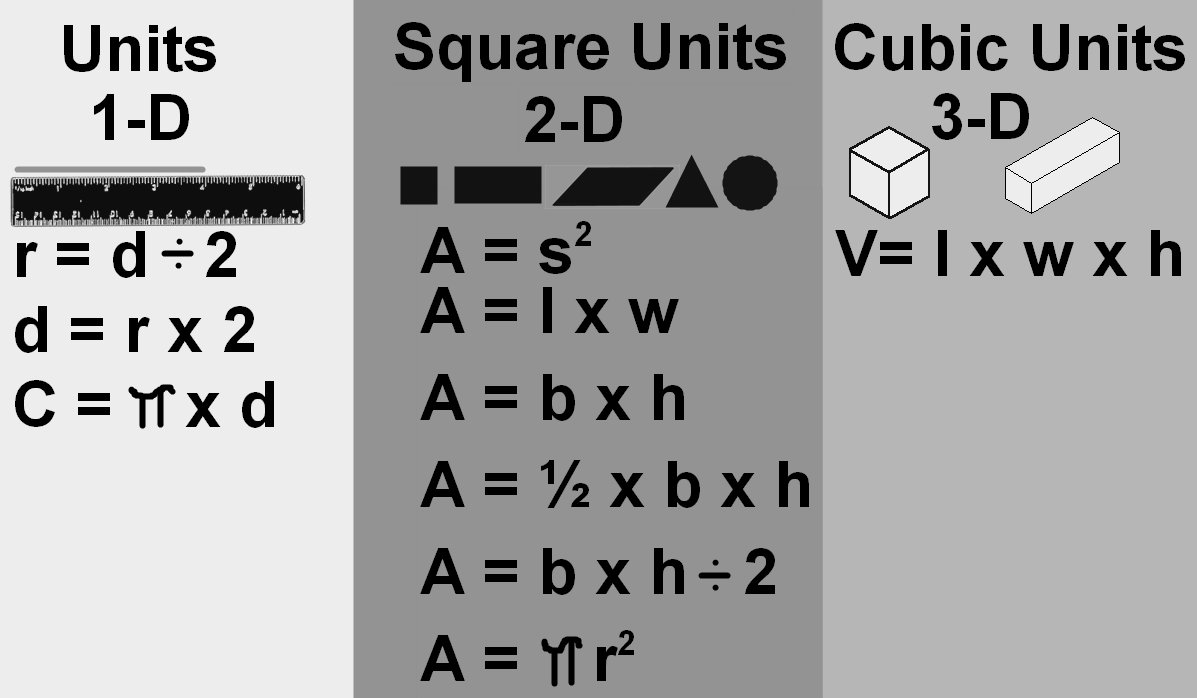 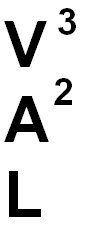 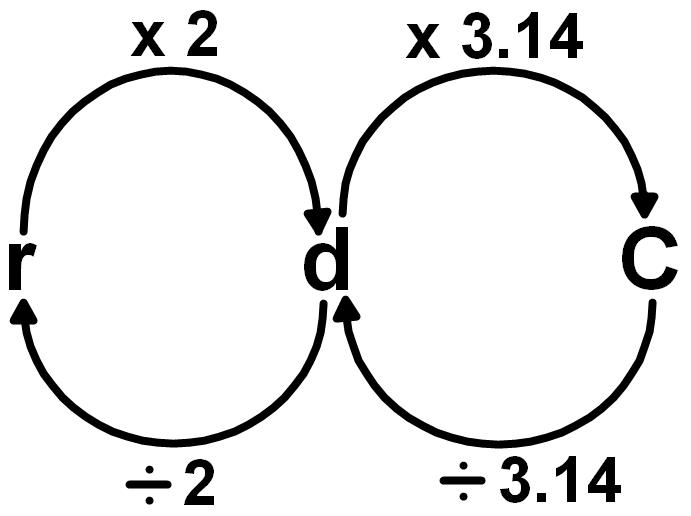 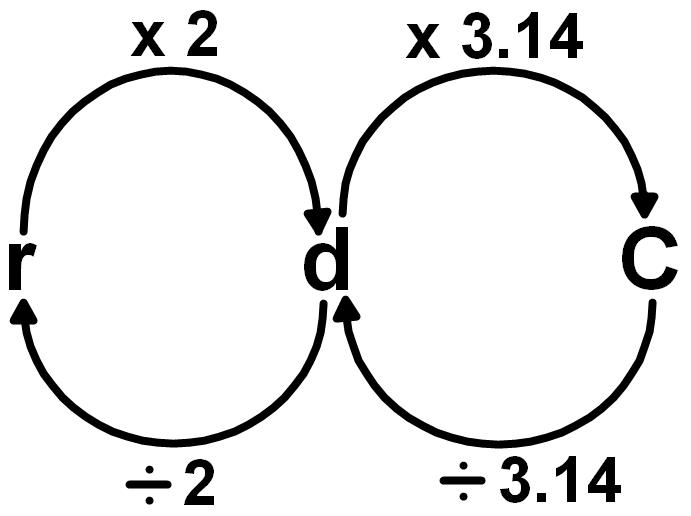 3-D or 3 Dimensional Volume of a Prism:V= l x w x h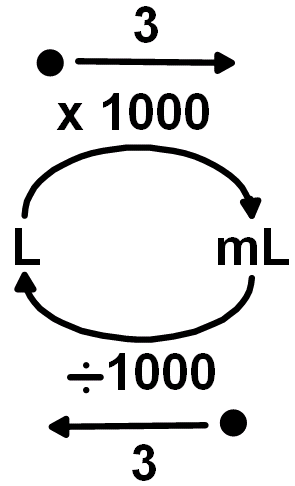 2-D or 2 DimensionalArea of a Square: A = s²A = l x w A = b x h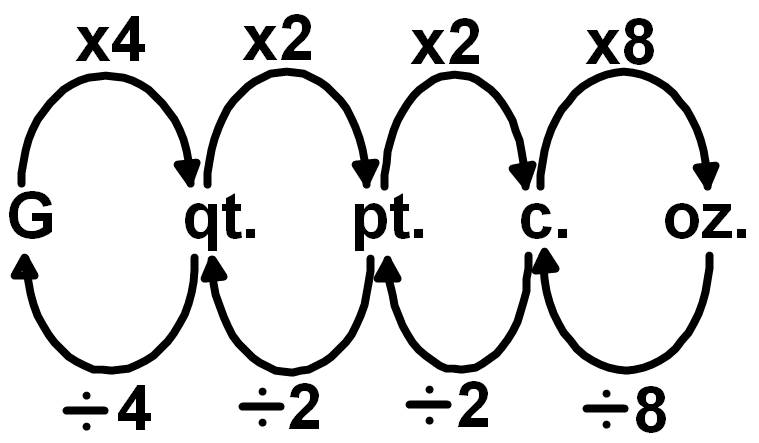 Area of a Rectangle: A = l x wA = b x hArea of a Parallelogram: A = b x h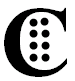 Area of a Triangle: A = ½ x b x hA = b x h ÷ 23 diameters is almost a Circumference!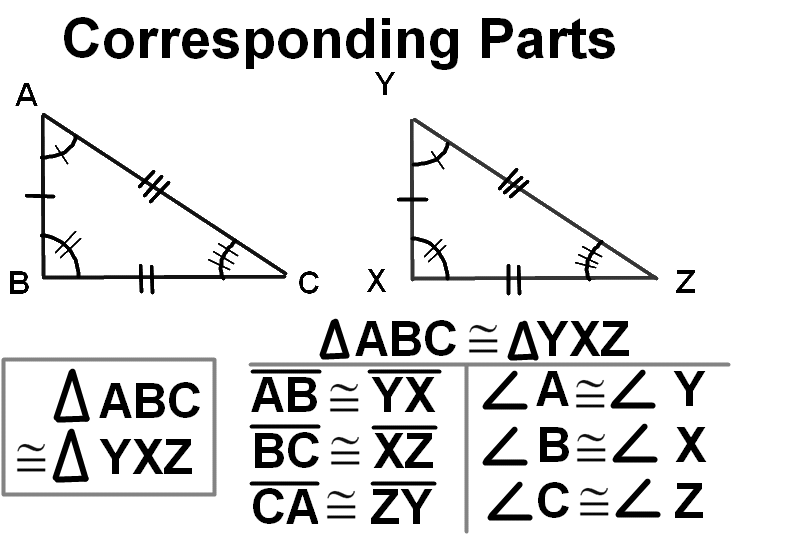 Area of a Circle: A = x r²Use 3.14 for 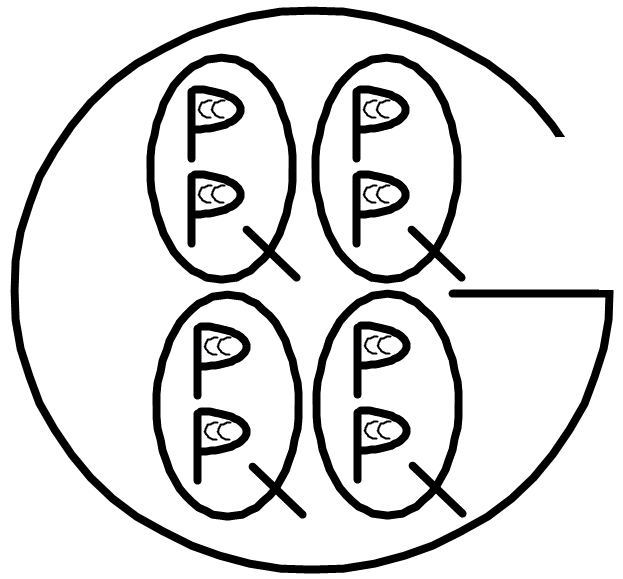 1-D or 1 Dimensional Radius:	Diameter: r = d ÷ 2	d = r x 2Circumference of a Circle: C = x dUse 3.14 for Number Sense 38%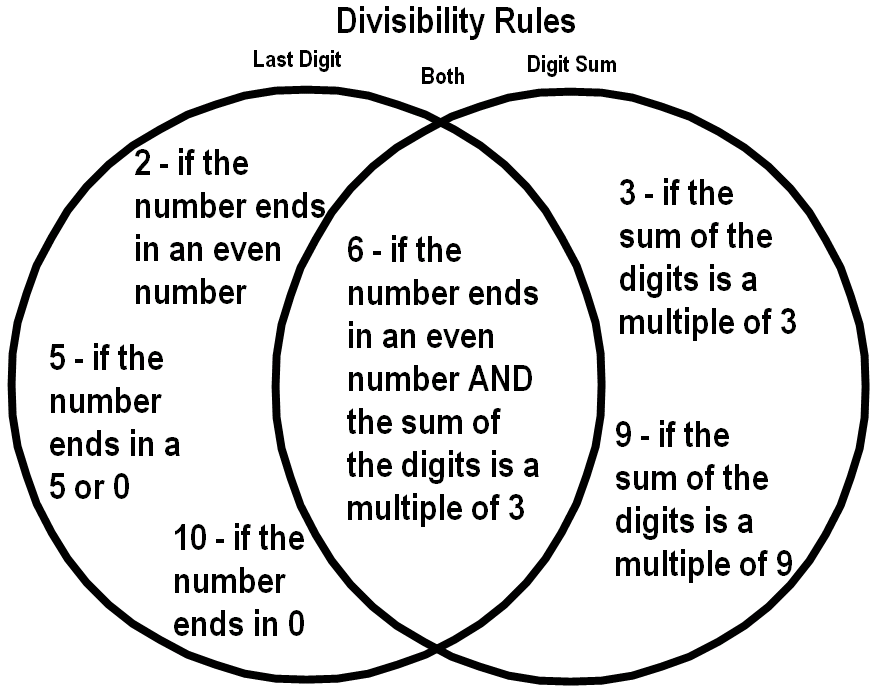 Fraction Bar Means Divide½ = 1÷2 = 0.5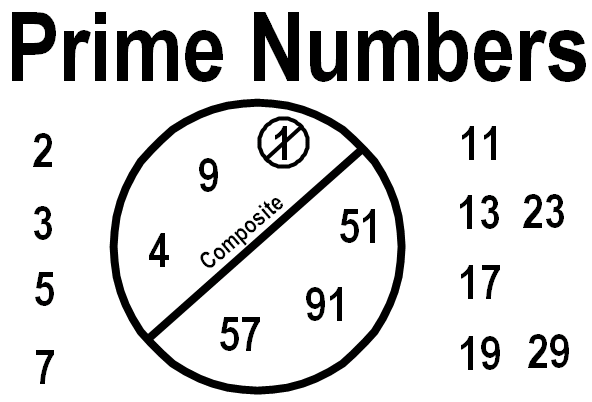 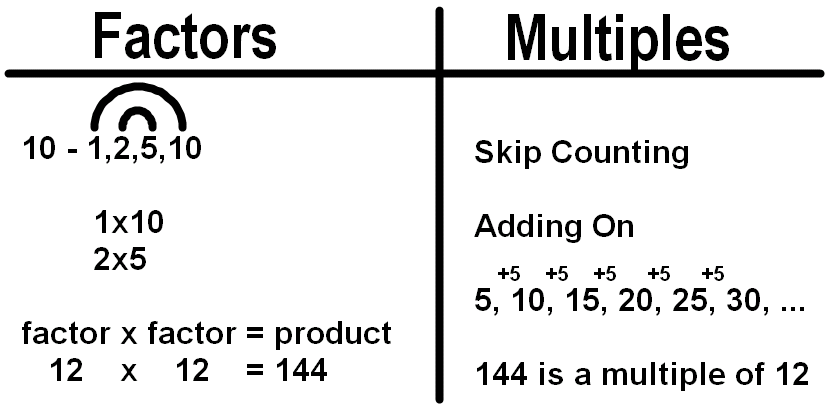 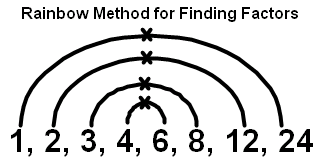 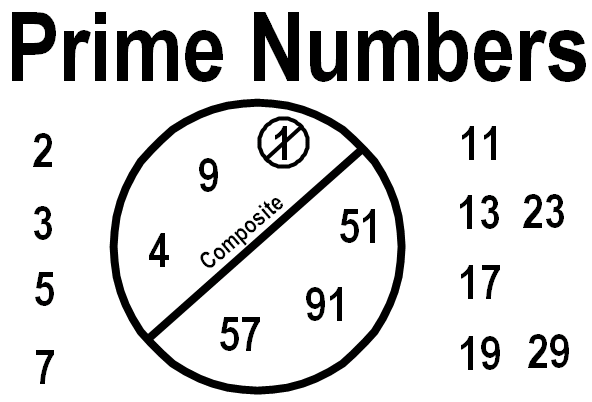 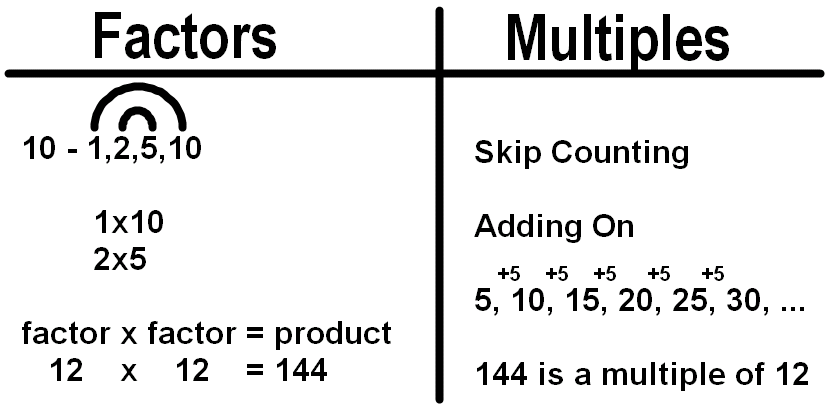 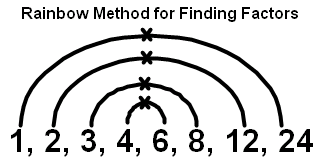 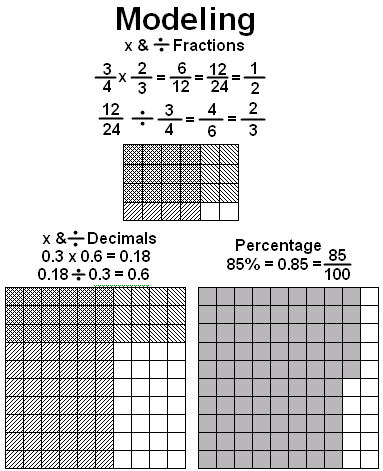 Data 10%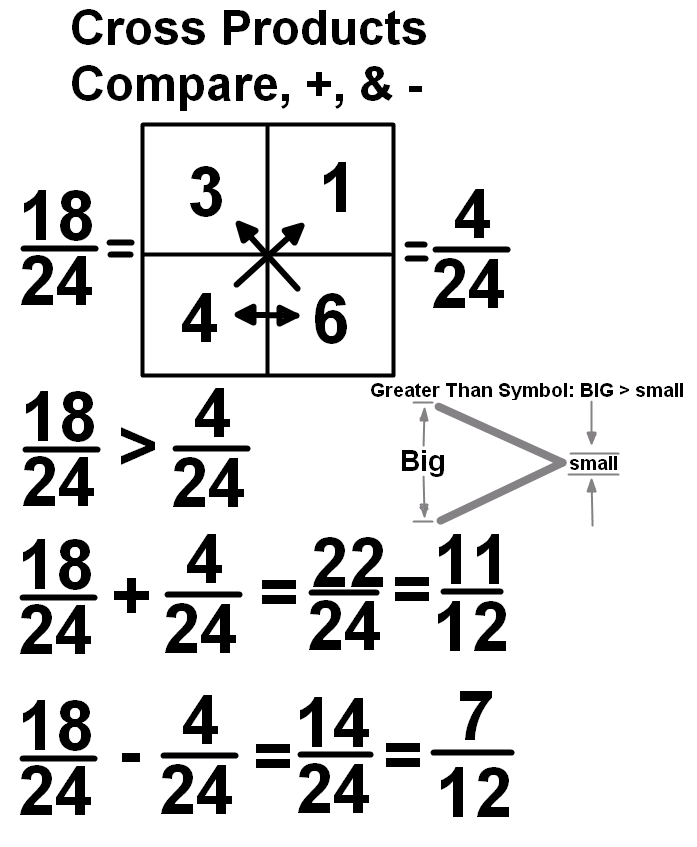 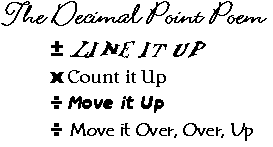 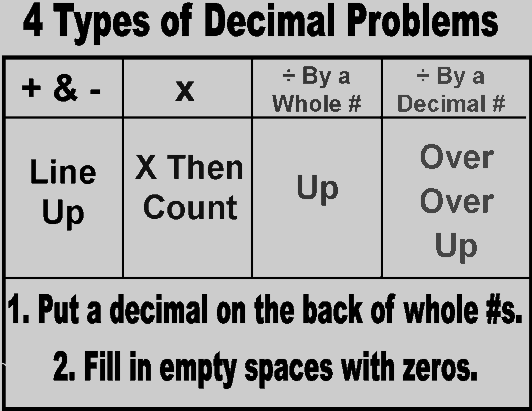 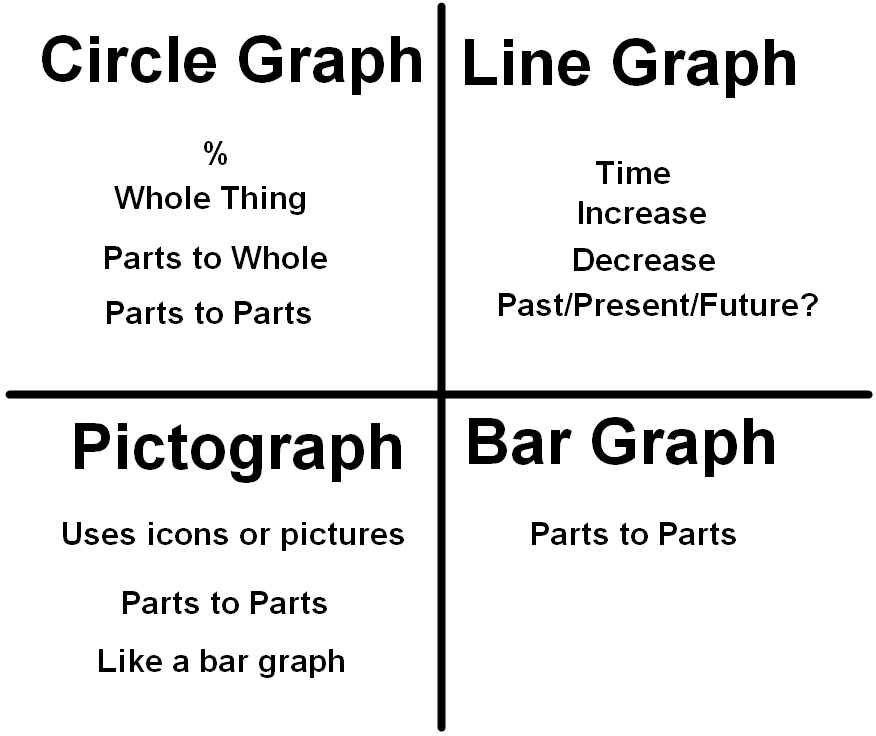 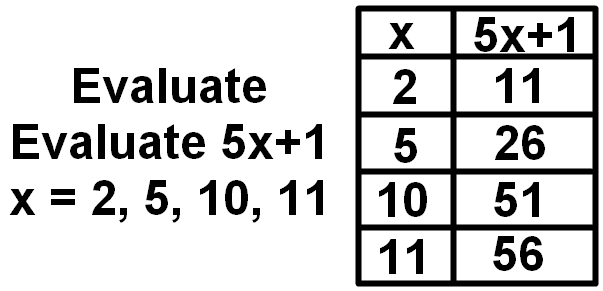 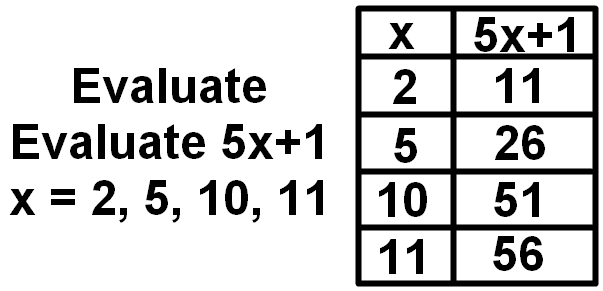 Numbers and Operations 38%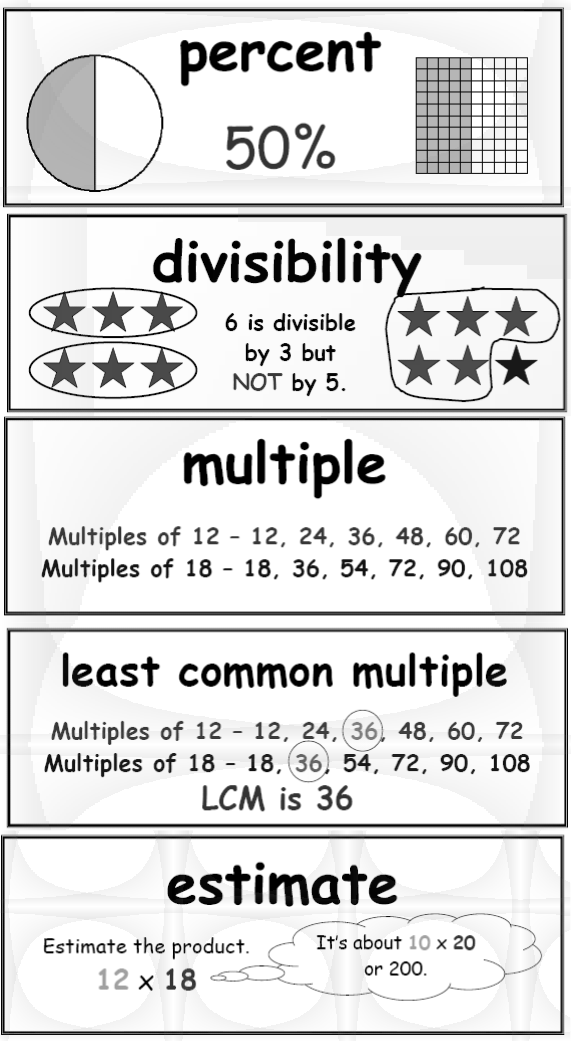 Geometry 10%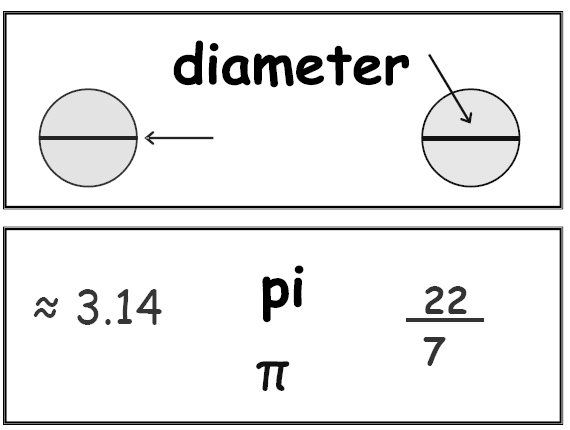 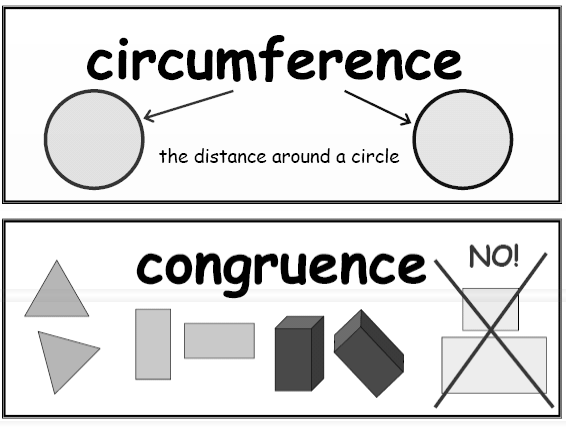 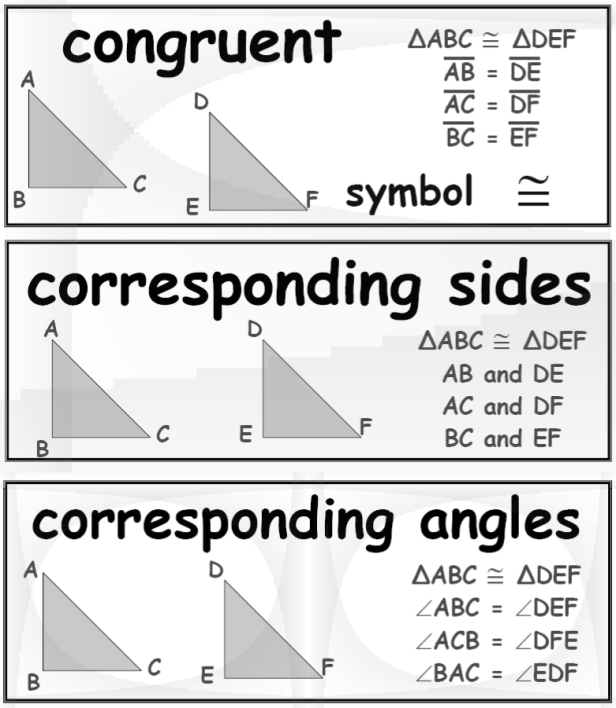 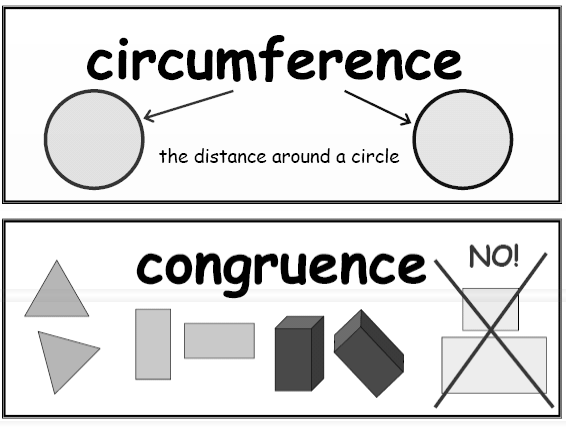 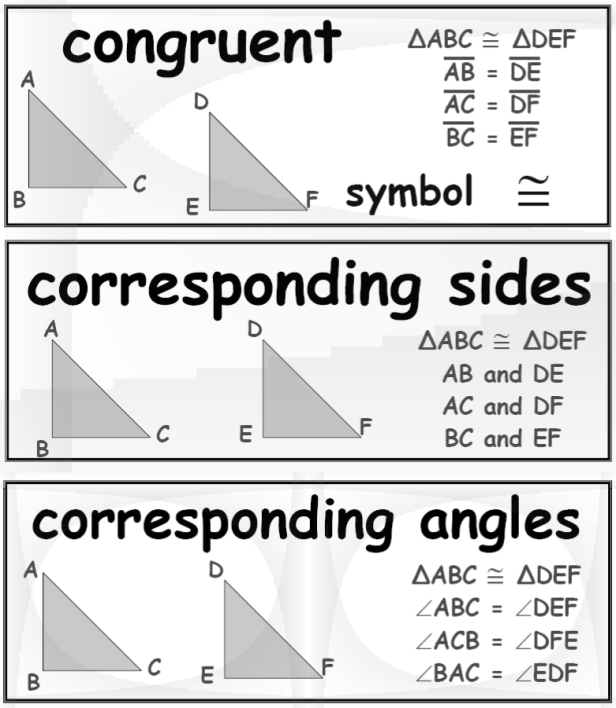 Algebra 10%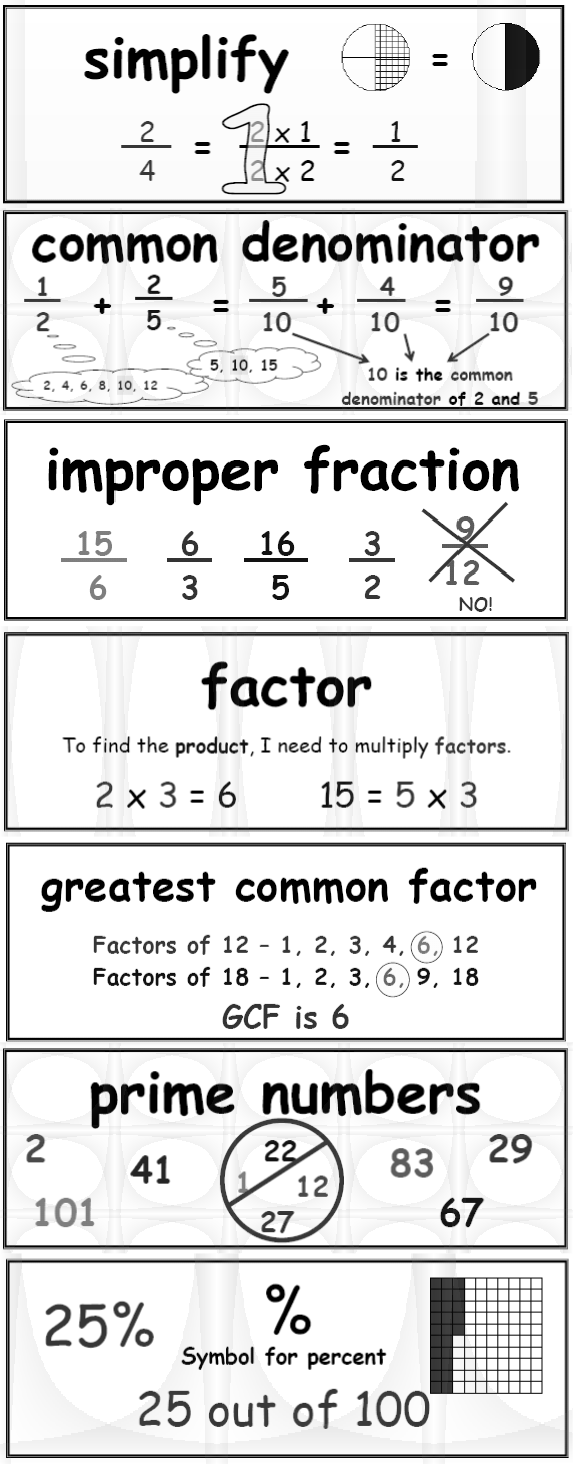 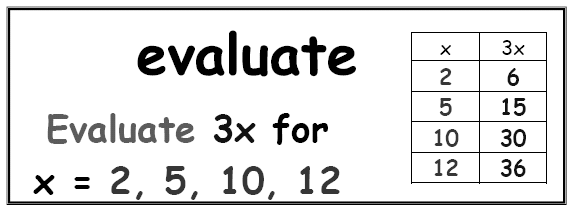 Data Analysis 10%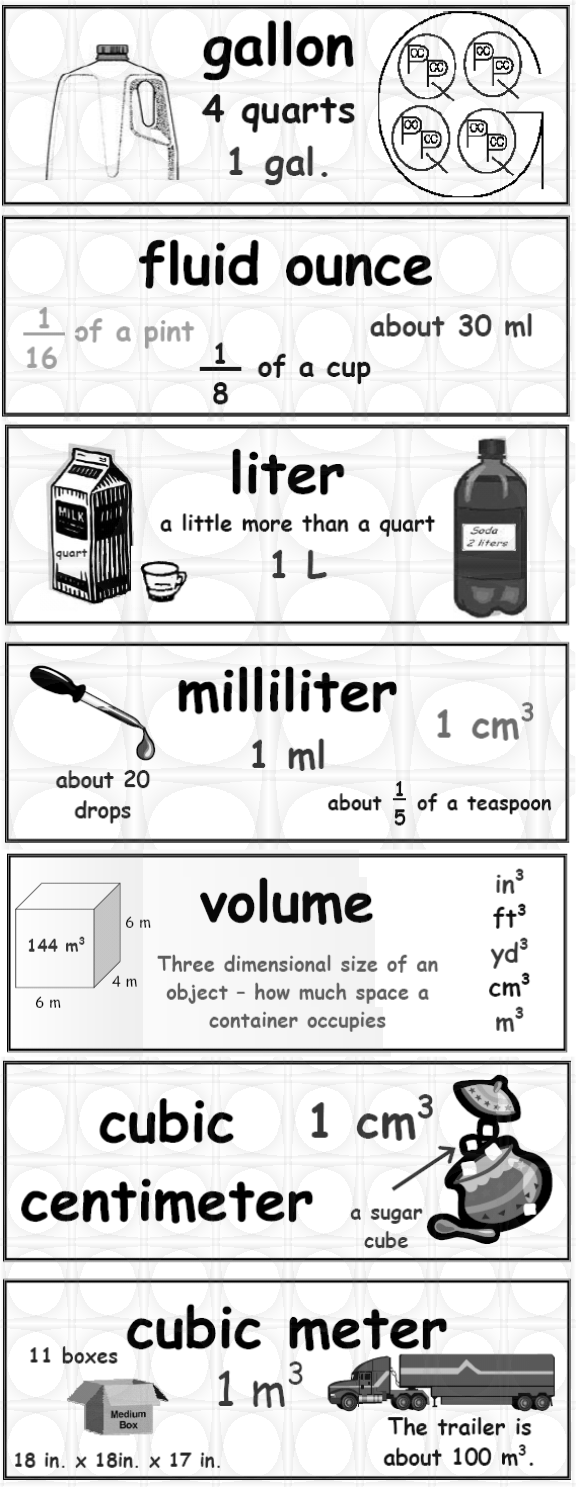 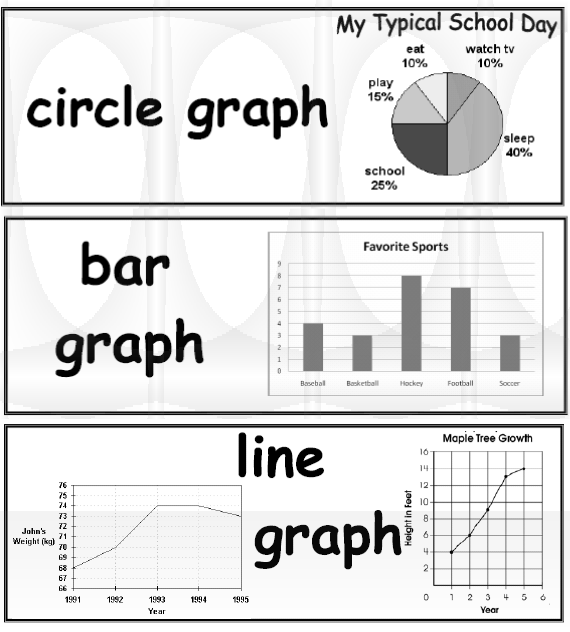 Measurement 32%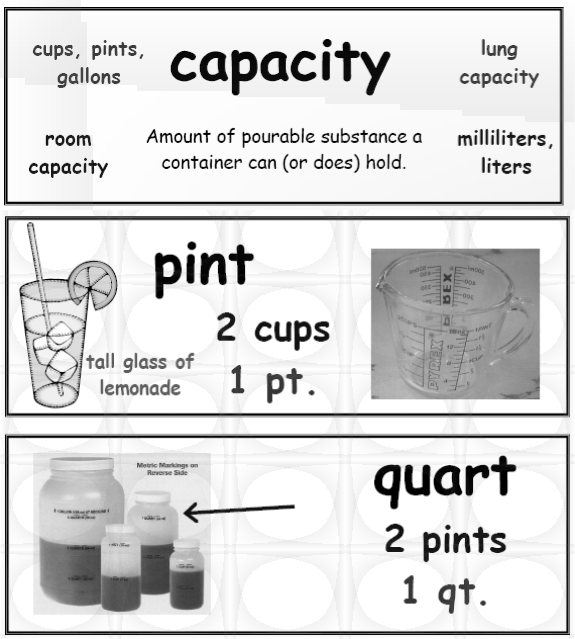 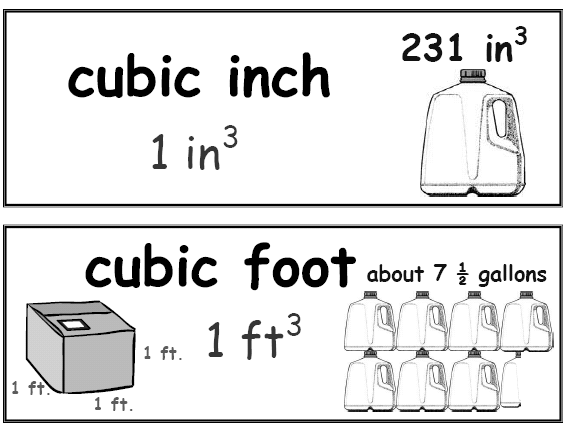 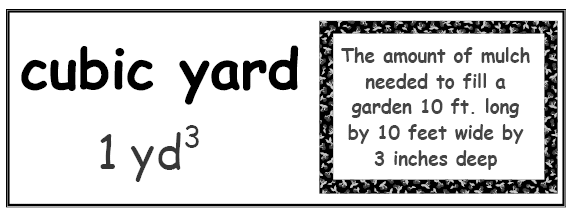 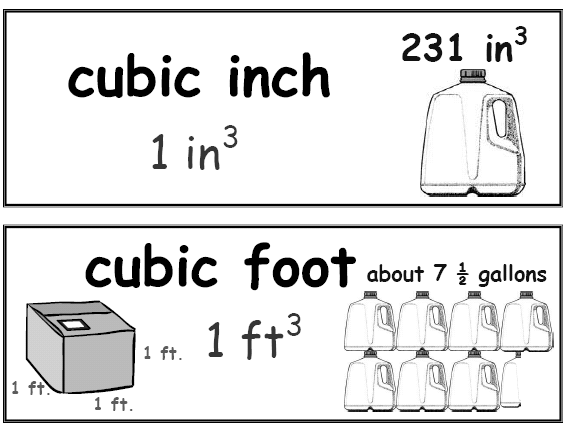 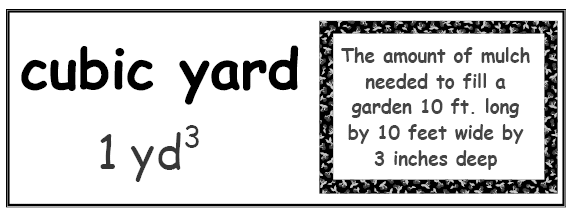 RESOURCES:Moby Max www.mobymax.com Math CSIParent/Student Newsletters http://www.ceismc.gatech.edu/# Sample CRCT 5th Grade Questions: https://www.georgiastandards.org/ Frameworks/Pages/BrowseFramew orks/mathK-5.aspxOther 5th Grade Resources http://www.gcbe.org/education/co mponents/links/links.php?sectionde tailid=28337